Isteni AthénCsoportos városlátogatás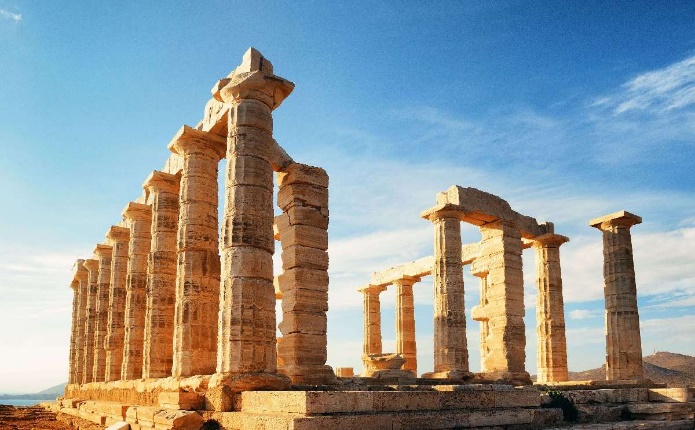 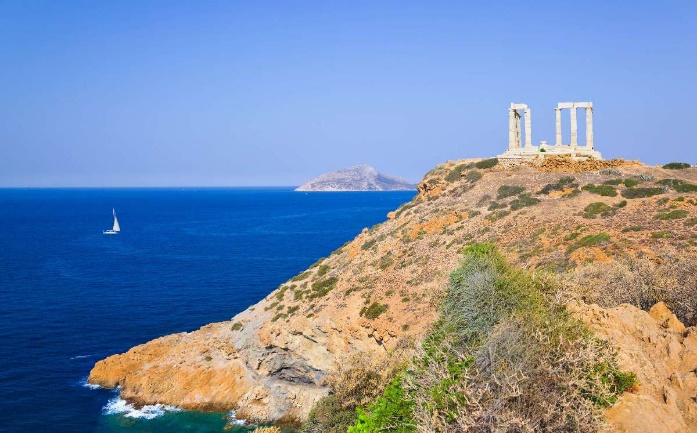 2024. május 16 – 19., június 27 – 30., szeptember 26 – 29., október 31 – november 03.(4 nap/ 3 éjszaka)349.000 Ft-tól/főAthén - panoráma városnézés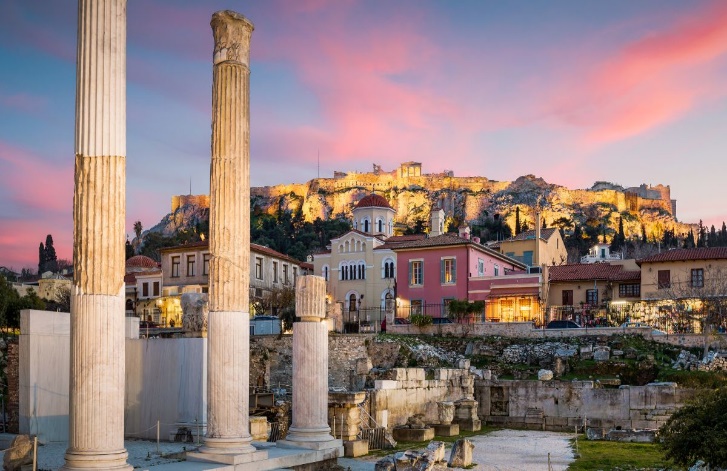 Akropolisz Új Akropolisz MúzeumFakultatív programok:Nemzeti Régészeti MúzeumAgora és Szunion-fokMükéné, Epidaurosz, Nafplio A részvételi díj az alábbi szolgáltatások árát tartalmazza: utazás repülőgéppel Budapest – Athén – Budapest útvonalon, 1 db fedélzeti poggyásszal, repülőtéri transzferek, 3 éjszakai szállás helyi besorolás szerinti háromcsillagos szálloda kétágyas szobáiban reggelivel, panoráma városnézés autóbusszal, a leírás szerinti programok belépőkkel, magyar idegenvezető, helyi idegenforgalmi adó.A részvételi díj nem tartalmazza: fakultatív programok, baleset-, betegség- és poggyászbiztosítás, útlemondási biztosítás.További részletekről érdeklődjék irodánkban!